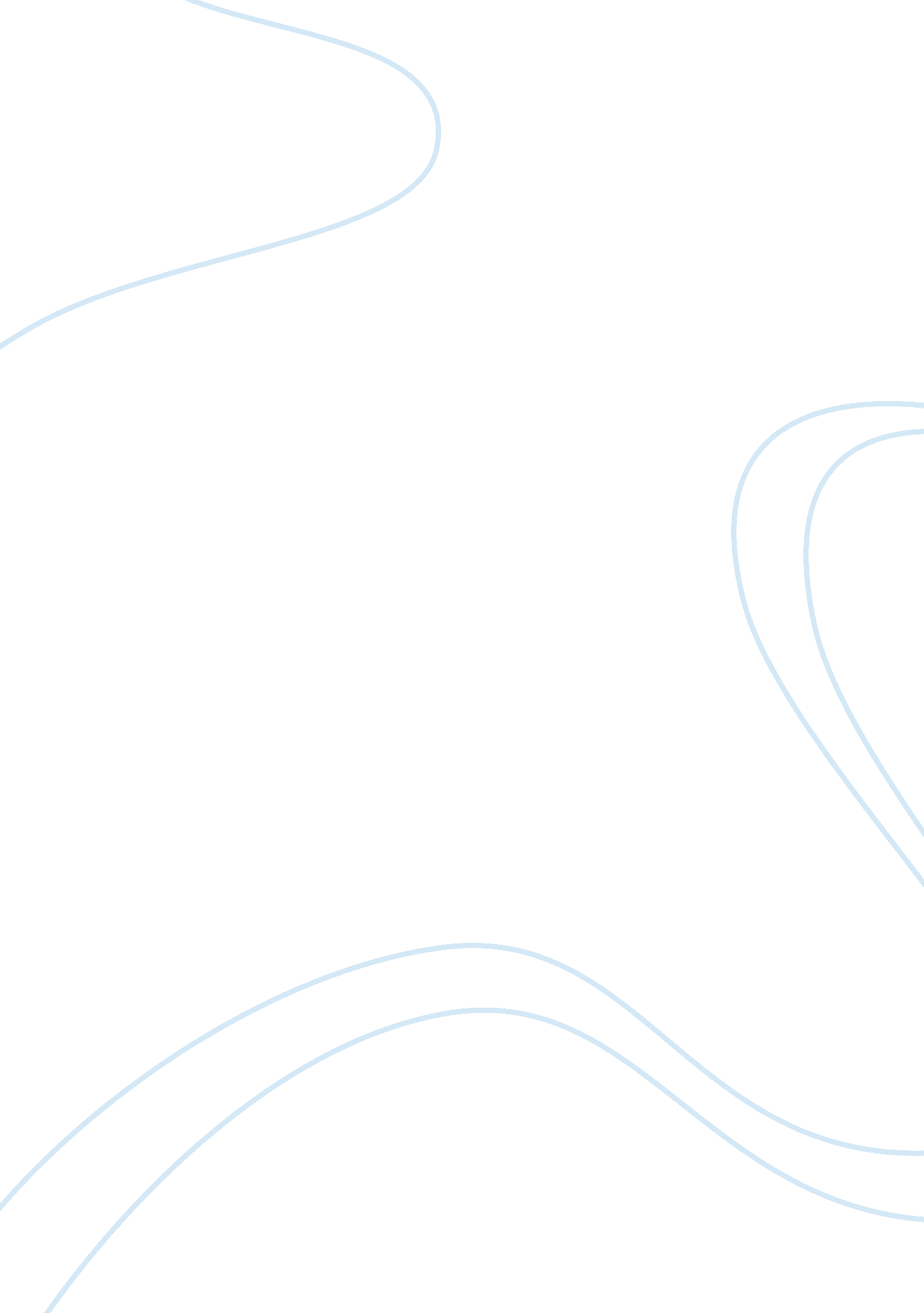 High school uniforms essay sample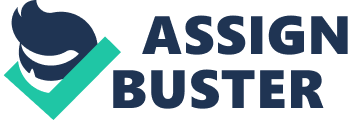 I. Introduction: 
A. Hook: How many people ever wore a uniform in high school? B. Ethos Statement: I wore one in high school. 
C. Listening Rationale: Future school choices/cost/child experiences D. Residual Message: High school uniforms are a good idea that promotes student equality and eliminates distraction. II. Body: A. Main Point #1: Eliminates Distractions Subpoint #1: No trends Subpoint #2: Professional Atmosphere Subpoint #3: Gang Affiliations 
B. Main Point #2: Child Equality 
Subpoint #1: Less Fortunate Families 
Subpoint #2: Bullying/Popularity Issues 
III. Conclusion: A. Residual Message: High school uniforms are a good idea that promotes student equality and eliminates distraction. B. Restate Each Main Point: Eliminates Distractions, Child Equality C. Provide Note of Finality: High school uniforms promote equality and safety in the learning environment and allow students to focus on what is truly important, the education. Bibliography Boyd, Hannah., May 26, 2006. In School Uniforms. Retrieved June 3, 2012. From http://www. education. com/magazine/article/School_Uniforms/ 
MS. Brooks34., February 5, 2010. In Pros & Cons of School Uniforms. Retrieved June 3, 2012. From http://www. proconlists. com/list/education/school-uniforms/35 
N. A., March 14, 2012. In School Uniform Statistics. Retrieved June 3, 2012. From http://www. statisticbrain. com/school-uniform-statistics/ 
Grauke, Isaac. September 9, 2005. In Pros and Cons of School Uniforms. Retrieved June 3, 2012. From http://www. articlesbase. com/advice-articles/pros-and-cons-of-school-uniforms-182. html 
Cruz, Barbara. July 15, 2011. In Debate: School Uniform. Retrieved June 3, 2012. From http://debatepedia. idebate. org/en/index. php/Debate: School_Uniform_(JUNIOR) 